NOT FOR SALEApplication formPlease return to:PLEASE WRITE IN BLOCK CAPITALSPreferred date of test Test city location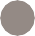 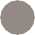 Last name (family name/surname) Title (Dr/Mr/Mrs/Miss/Ms)First (given) name(s)These names must be the same as the names on your passport/National Identity Card and must appear in the same order.Which IELTS test module are you taking? (tick one box only)Please note that it is the candidate’s responsibility to select the test module that best meets their needs. The General Training module is not available on every test date.Address: Please note you will only be sent one copy of your results.Telephone Mobile nu EmailPlease provide full and accurate contact information including postal address, phone and mobile number and email which are in constant and valid use. The test centre or the test partner may contact candidates before or after the test to access the full test registration and administration.Date of birth	Gender	F	M	(circle as appropriate)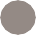 Please indicate which document you will be using as proof of identity and give the number below.Candidates taking the test outside their own country must use a current passport.You must bring the ID document indicated below to the test. This is the only form of identity that will be accepted on the test day. The document must be valid/not expired at registration and on the test day.Passport or National Identity Card numberPassportNational Identity CardFor office use onlyschemedate of payment ID checkedAC	GTtest date receipt numberAdministrator’s initialsPlease turn over	1           For questions 13–16 please enter codes and the name of the country of nationality and first language.You can find codes on pages ii–iv. Please take care and enter this information accurately.If the codes you enter here are incorrect, the information on your Test Report Form will also be incorrect.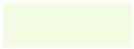 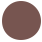 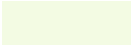 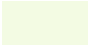 17 Which country are you applying to/intending to go to? (tick one box only)  Australia                 Canada              New Zealand              Republic of Ireland              United KingdomUnited States of America              other, please specifyWhere are you currently studying English (if applicable)?  What level of education have you completed? (tick one box only)     	secondary up to 16 years         	secondary 16–19 years          	degree or equivalent             postgraduateHow many years have you been studying English? (tick one box only)       1 (or less than)          2         3          4          5          6         7          8           9 (or more)Do you have a permanent disability, such as a visual, hearing or specific learning difficulty, which requires special arrangements (for example, modified material, extra time, use of technology, etc.)?If yes, please specify your requirements below. You must attach original supporting medical evidence to this form. The medical evidence must be in the form of a report prepared in a period no more than two years before the test date. You must submit requests for modified test materials at least three months before the test.Notice to Candidates IELTS test terms and conditions You must …provide proof of your identity (passport or National Identity Card) at registration. Contact the test centre to confirm which type of identity document is accepted. Candidates taking the test outside their own country must use a passport.inform the centre of any changes to your identity document before the test date. If you do not do this you will not be allowed to take the test and you will not be eligible for a refund or transfer.bring the same identity document on the test day as the one recorded in  your application. If you do not do this you will not be allowed to take the test and you will not be eligible for a refund or transfer.arrive at the centre before the scheduled test start time. If you arrive late, you will not be allowed to take the test and you will not be eligible for a refund or transfer.leave all personal belongings in the designated belongings area. The only items you may bring into the test room are your approved identity document, standard pen(s), pencil(s) and eraser(s), and a bottle of water (label-free). All electronic devices and all watches must be left in the belongings area and must be switched off. You may be electronically scanned for devices at any time during the test day. Any candidate who breaches these conditions will not receive an IELTS test result or be eligible for a refund or transfer.While the centre will take all reasonable measures to secure your items in the belongings area, they cannot be held responsible for any loss.consent for your identity to be verified both at test registration and on test day. This may include:having your photograph taken. You will be required to temporarily remove any covering from your face. Any candidate who refuses to have a photograph taken will not be allowed to sit the test and will not be entitled to a refund. The photograph taken by the centre will appear on your Test Report Form.providing a sample of your signature.having your finger scan taken.keep only the following items on your desk: your identity document, pen(s), pencil(s), eraser(s), and a bottle of water (label-free).tell the invigilator at once if you think you have not been given the correct question paper or if the question paper is incomplete or illegible.raise your hand if you need to ask the invigilator something. Candidates may not ask for, and will not be given, any explanation of the test questions.attend all four components of the test. If you do not attend all four components, you will not receive an IELTS test result. Exceptions are possible but mustbe requested at registration and written approval must be received from the centre.inform the invigilator on the day of the test if you believe that your performance may be affected by ill health, by the way in which the test    is delivered at the centre or for any other reason. If you have a complaintrelating to the delivery of the test, you must submit your complaint to the test centre before you leave the centre on test day. Complaints relating to the delivery of the test will not be accepted after test day.leave all test materials in the test room at the end of the test. The test materials include question papers, Speaking booklets, answer sheets and rough  paper. Any candidate who attempts to remove test materials from the test room will not receive an IELTS test result.You must not …talk to or disturb other candidates once the test has started.lend anything to, or borrow anything from, another candidate during the test.eat or smoke in the test room.leave the test room without the permission of the invigilator.leave your seat until all test materials have been collected and you have been told you can leave.engage in any form of malpractice which may damage the integrity and security of the IELTS test. Malpractice includes, but is not limited to:attempting to cheat in any way, including using notes of any kind from any source.helping another candidate to cheat.impersonating another candidate or having another candidate impersonate you.copying the work of another candidate.disrupting the test in any way.reproducing any part of the test in any medium.attempting to alter the data on the Test Report Form.Candidates engaging in malpractice will not be allowed to complete the test and will not receive an IELTS test result. Candidates engaging in malpractice may be banned from taking the test in future, and may be liable to legal  action. Candidates engaging in malpractice may be reported to regulatory authorities globally. Your IELTS test result Results are issued by centres, usually 13 days after the test.You will receive only one copy of your Test Report Form. Replacement copies are not issued in the event of loss or damage.The Test Report Form will be issued in your name as it appears on the identity document used at registration. If you find that your personal details are incorrect on the Test Report Form, please contact the centre where you took the test. Documentation must be provided to verify the correct details. If you change your name after receiving your Test Report Form, the name will not be changed on the Test Report Form.Your result may not be issued 13 days after the test if the IELTS Test Partners decide that it is necessary to review any matter associated with your test or the administration of your test. To assist any investigation, you may be required to provide writing and speaking samples. In exceptional circumstances you may be required to re-take one or more IELTS components.Your result may be cancelled after it has been issued if any irregularity is identified. You may be required to re-take one or more IELTS components.Your result will be disclosed to the Recognising Organisations which you nominated in your application or to which you applied with your Test Report Form, for the purpose of allowing those organisations to verify the result or to carry out any enquiries in relation to suspected malpractice.If any of the data on the Test Report Form provided by you or your agent to Recognising Organisations has been altered in any way, your original test result may be cancelled.Candidates are not permitted access to the work they produce in the IELTS test. Cancelling your IELTS test or requesting a transfer For information on cancelling your IELTS test or requesting a transfer, please go to www.ielts.org. How IELTS uses your information The IELTS Test Partners recognise and support the right of IELTS test candidates to privacy.When you provide your identity information the IELTS Test Partners link that information to your IELTS test and test result on the Test Report Form. This enables you to submit your Test Report Form to Recognising Organisations and for them to verify your result.Test Report Forms will only be sent to those Recognising Organisations nominated by the candidate in their application or at the request of the candidate after the issue of results. When a candidate submits a Test Report Form to a Recognising Organisation they consent to the verification of the result by that organisation.The IELTS Test Partners or their authorised representatives may share candidate personal data including without limitation test performance or  score data or photographs taken by the centre with educational institutions, governments (including visa processing authorities),  professional  bodies and commercial organisations that recognise IELTS scores (‘Recognising Organisations’) or law enforcement agencies and regulatory authorities  where required for verification purposes or other purposes to protect the IELTS test and its stakeholders against any form of malpractice. Finger-scan data, where obtained, will not be disclosed to any entity except the IELTS Test Partners.The IELTS Test Partners will retain work produced by candidates in the IELTS test and may use it for quality control purposes and for investigations into suspected malpractice. Test score data and test responses, in an anonymous form, may also be used for informational, research, statistical   or training purposes.iCodes to enter for questions 13–16Refer to the lists below for the codes to enter for your country of nationality, your first language and your occupation.If either your first language or your country of nationality is not listed, enter ‘000’. Look for the closest description of your occupation and proposed area of study. If your work or position is not covered at all, then enter ‘00’.Question 13 – Country of nationalityiiQuestion 14 – First LanguagePlease turn over	iiiQuestion 15 – OccupationExampleIf you are a student, enter 08 because the sector is Education and 7 because the level is Student.7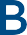 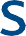 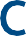 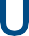 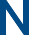 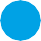 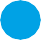 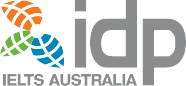 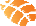 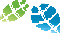 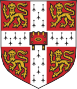 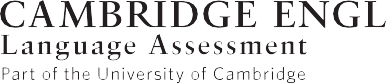 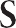 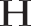 Question 16 – Why you are taking the testivChecklistI have signed the Application Form.I have provided all the information required. I have paid the test fee.(Please note that your application will not be processed without this.)I have attached a photocopy of my passport / National Identity Card (pages showing personal identification details and expiry date).Applications to Recognising OrganisationsPlease give details below of academic institutions/government agencies/professional bodies/employers you would  like your result sent to. Add your file/case number if known. Results may be sent either electronically or by post to these organisations. Please complete all details below for the centre to correctly identify Recognising Organisations. The centre may charge a postal fee for results sent internationally or by courier. The Test Report Form will not be  sent to migration or education agents. Please note that organisations you have listed below may access your results before you have received or viewed them.Name of person/departmentName of institution/agency/body/employer File/case numberAddressName of person/departmentName of institution/agency/body/employer File/case numberAddressName of person/departmentName of institution/agency/body/employer File/case numberAddressName of person/departmentName of institution/agency/body/employer File/case numberAddressName of person/departmentName of institution/agency/body/employer File/case numberAddressPlease turn over	3DeclarationI acknowledge that the IELTS test is jointly owned by British Council, IELTS Australia Pty Ltd (ABN 84 008 664 766), which is wholly owned by IDP Education Ltd (‘IDP:IELTS Australia’) and Cambridge English Language Assessment (part of the University of Cambridge), collectively referred to as the IELTS Test Partners.I certify that the information in my application is complete, true and accurate.I understand that the personal data in my application is collected for the purposes of the IELTS test, and I consent for this data to be disclosed to, processed and stored by the IELTS Test Partners for the purpose of such administration. I further consent for this data, including, without limitation, test performance or score data and my test result to be disclosed by the IELTS Test Partners to those Recognising Organisations to which I apply and to governments (including visa processing authorities) for the purpose of allowing these organisations to verify my test result or to carry out enquiries in relation to suspected malpractice. If the IELTS Test Partners discover that a false or altered Test Report Form has been provided to any of these Recognising Organisations or government authorities I further consent that the IELTS Test Partners may inform the same and provide them with mypersonal data and any relevant details relating to the work I produce as part of my test taking, including, without limitation, test performance or score data.I understand that my personal data may be processed in an anonymous form by the IELTS Test Partners for statistical and research purposes. The IELTS Test Partners and the centre administering the test confirm that they will not disclose personal information about candidates to others except as stated in this Declaration or to the extent permitted by law.I understand that I may view a copy of my personal data contained in the Application Form by contacting ielts@cambridgeenglish.org. I understand that a fee will be charged for access to this information.I understand that if I want a copy of my finger scan it can only be provided as a Binary Large Object (BLOB) and the request must be made to ielts@idp.com or ielts@britishcouncil.org. I understand a fee will be charged for access to this information.I understand that if the details on this form are not completed my application may not be processed. I further understand that completing and submitting this Application Form does not guarantee registration on my preferred test date or at my preferred test location. I understand that my registration will be confirmed in writing from the centre.I understand that any personal data collected during the identity verification process by the centre either at test registration or on test day will be processed and securely stored by the IELTS Test Partners for the purpose of the IELTS test. I acknowledge that the photograph taken of me by the centre will be provided to any Recognising Organisations or government authorities (including visa processing authorities) to which I apply for the purposes of allowing these organisations to verify my test results or to carry out enquiries in relation to possible malpractice or test integrity issues.     I understand that where finger-scan data is obtained it will not be disclosed to any entity except the IELTS Test Partners.I understand that I will have my photograph taken by the centre to allow the Test Report Form to be released. If I have not had my photograph taken  by the centre no result will be issued.I acknowledge that I have read the IELTS Notice to Candidates on page i and agree to abide by the rules and regulations contained therein.I understand there may be local terms and conditions I must comply with and that the centre will provide details of these on request.I understand that I must attend all four test components in order to receive an IELTS test result and that any exception to this must be approved in advance by the centre.I understand that the IELTS Test Partners have a responsibility to all candidates and Recognising Organisations to ensure the highest confidence   in the accuracy and integrity of test results and that the IELTS Test Partners therefore reserve the right to withhold test results temporarily or permanently, or to cancel test results which have been issued, if they consider those results to be unreliable for reasons of suspected malpractice   or any other irregularity in the test process.I understand that my result may not be issued 13 days after the test if any of the IELTS Test Partners deem it necessary to review any matter associated with my test or the administration of my test, including making enquiries as to whether any rules or regulations have been breached. I understand that I may be required to provide additional samples of my writing and speaking for the purposes of assisting any investigation before or after the test.I understand that in exceptional circumstances I may be required to re-take one or more IELTS components.I understand that if I am suspected of engaging in any form of malpractice, or do anything that might damage the integrity and security of IELTS, I    may not receive a test result, my test fee will not be refunded and I may be prohibited from taking the IELTS test in the future. Despite and without limiting any of the terms of this Declaration, I understand that details of any malpractice (including evidence of suspected malpractice) that has been established, is suspected, or is being formally investigated may be provided to Recognising Organisations, including visa processing authorities and appropriate regulatory authorities, or otherwise disclosed in accordance with the law, where required for verification purposes or other purposes to protect the IELTS test and its stakeholders against any form of malpractice. I further understand that suspected malpractice will be reported centrally   to the IELTS Test Partners and to any relevant test centre by the centre where the suspected malpractice occurred.I understand that if I engage in any form of malpractice, or do anything that might damage the integrity and security of IELTS, I may be banned from taking the IELTS test in the future. I understand that if I am banned I will receive a notification stating the length of the ban. I understand that if I am subject to a ban and I register to take the test, I will not receive a result and I will not be entitled to a refund.I understand that if any other person attempts to take the IELTS test in my place, both I and such person will be liable to prosecution. Details relating to the situation will be provided to the relevant authorities, including visa processing authorities and appropriate regulatory authorities.I understand that the work I produce in the IELTS test remains the property of the IELTS Test Partners. It will not be released to candidates or to institutions or organisations, except in the investigation of suspected malpractice whereby my work may be provided to relevant authorities.I understand that my Speaking test will be recorded. I understand that in the event the test does not record I will be required to re-take the Speaking test. I also agree that an observer may attend my Speaking test as part of the monitoring process.I understand that I will be charged the full test fee upon registration. I understand that if I request a transfer or cancel my test, my right to a refund  will be determined in accordance with local legislation.I understand that this test result cannot be used for UKVI application purposes and that I will not be eligible for a refund if I subsequently find that I require an IELTS for UKVI test result.I acknowledge that I have read the IELTS Information for Candidates booklet.Disclaimer: The International English Language Testing System (IELTS) is designed to be one of many factors used by academic institutions, government agencies, professional bodies and employers in determining whether a test taker can be admitted as a student or be considered for employment or for citizenship purposes. IELTS is not designed to be the sole method of determining admission or employment for the test taker. IELTS is made available worldwide to all persons, regardless of age, gender, race, nationality or religion, but it is not recommended to persons under 16 years of age.British Council, IDP: IELTS Australia and Cambridge English Language Assessment and any other party involved in creating, producing, or delivering IELTS shall not be liable for any direct, incidental, consequential, indirect, special, punitive, or similar damages arising out of access to, use of, acceptance by, or interpretation of the results by any third party, or any errors or omissions in the content thereof.4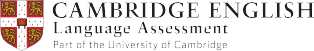 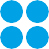 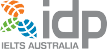 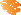 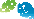 Date© UCLES 2016 | CE/4949/6Y10ddmmyysecond choicesecond choicesecond choicesecond choicesecond choicesecond choicesecond choicesecond choiceddmmyyAcademicGeneral TrainingZip/Postal codeZip/Postal codeZip/Postal codeZip/Postal codeZip/Postal codeZip/Postal code13Country of nationality (code)Country of nationality (code)Country of nationality (code)Country of nationality (code)Country of nationality (code)Country of nationality (code)Country of nationality (code)Country of nationality (name)Country of nationality (name)Country of nationality (name)Country of nationality (name)Country of nationality (name)Country of nationality (name)Country of nationality (name)14First language (code)First language (code)14First language (code)First language (code)14First language (code)First language (code)First language (name)First language (name)1515Occupation (sector)if other, please specifyOccupation (level)if other, please specify1616Why are you taking the test?Why are you taking the test?Why are you taking the test?Why are you taking the test?Why are you taking the test?Why are you taking the test?if other, please specify16Why are you taking the test?Why are you taking the test?Why are you taking the test?Why are you taking the test?Why are you taking the test?Why are you taking the test?if other, please specify    yesno
Thí sinh dưới 18 tuổi vui lòng cung cấp thêm thông tin:Họ và tên bố mẹ/người bảo trợ:……………………………..…..… Ngày sinh: …………..……………...Mối quan hệ: ………..……….. Điện thoại:……………………..Email:…………………………………….(Ngoài ra, thí sinh dưới 18 tuổi cần điền thêm thông tin trong “Phiếu xác nhận thông tin cho thí sinh dưới 18 tuổi” và gửi kèm với đơn đăng ký này).

2Afghanistan001El Salvador058Macedonia, the Former YugoslavÅland Islands237Equatorial Guinea059Republic of225Albania002Eritrea060Madagascar116Algeria003Estonia061Malawi117American Samoa004Ethiopia062Malaysia118Andorra005Falkland Islands224Maldives119Angola006Faroe Islands063Mali120Anguilla238Fiji064Malta121Antarctica239Finland065Marshall Islands122Antigua and Barbuda007France066Martinique123Argentina008French Guiana067Mauritania124Armenia009French Polynesia068Mauritius125Aruba223French Southern Territories246Mayotte227Australia010Gabon069Mexico126Austria011Gambia070Micronesia, Federal States of228Azerbaijan012Georgia071Moldova, Republic of128Bahamas013Germany072Monaco129Bahrain014Ghana073Mongolia130Bangladesh015Gibraltar074Montenegro131Barbados016Greece075Montserrat132Belarus017Greenland076Morocco133Belgium018Grenada077Mozambique134Belize019Guadeloupe078Myanmar135Benin020Guam079Namibia136Bermuda021Guatemala080Nauru137Bhutan022Guinea081Nepal138Bolivia, Plurinational State of023Guinea-Bissau082Netherlands139Bonaire, Sint Eustatius and Saba240Guyana083New Caledonia141Bosnia and Herzegovina024Haiti084New Zealand142Botswana025Heard Island andNicaragua143Bouvet Island241McDonald Islands247Niger144Brazil026Holy See (Vatican City State)212Nigeria145British Indian Ocean Territory242Honduras085Niue146Brunei Darussalam027Hong Kong086Norfolk Island229Bulgaria028Hungary087Northern Mariana Islands230Burkina Faso029Iceland088Norway147Burundi031India089Oman148Cambodia032Indonesia090Pakistan149Cameroon033Iran, Islamic Republic of091Palau231Canada034Iraq092Palestine150Cape Verde036Ireland093Panama151Cayman Islands038Israel094Papua New Guinea152Central African Republic039Italy095Paraguay153Chad040Jamaica097Peru154Chile041Japan098Philippines155China (People’s Republic of)042Jordan099Pitcairn156Christmas Island243Kazakhstan100Poland157Cocos (Keeling) Islands244Kenya101Portugal158Colombia043Kiribati102Puerto Rico159Comoros044Korea, Democratic People’sQatar160Congo045Republic of103Réunion161Congo, DemocraticKorea, Republic of104Romania162Republic of the219Kosovo235Russian Federation163Cook Islands046Kuwait105Rwanda164Costa Rica047Kyrgyzstan226Saint Barthélemy248Côte d’Ivoire096Lao People’s DemocraticSaint Helena, Ascension andCroatia048Republic106Tristan Da Cunha180Cuba049Latvia107Saint Kitts and Nevis181Curaçao245Lebanon108Saint Lucia182Cyprus050Lesotho109Saint Martin (French Part)249Czech Republic051Liberia110Saint Pierre and Miquelon183Denmark052Libya111Saint Vincent and the Grenadines184Djibouti053Liechtenstein112Samoa217Dominica054Lithuania113San Marino165Dominican Republic055Luxembourg114Sao Tome and Principe166Ecuador056Macao115Saudi Arabia167Egypt057Senegal168Serbia169Afrikaans001Maltese074Seychelles170Akan002Maori075Sierra Leone171Albanian003Marathi076Singapore172Amharic004Marshallese077Sint Maarten (Dutch Part)250Arabic005Masai078Slovakia173Armenian006Mende079Slovenia174Assamese007Mongolian080Solomon Islands175Aymara008Nepali081Somalia176Azeri009Norwegian082South Africa177Baluchi010Oriya083South Georgia and theBambara011Palauan084South Sandwich Islands251Basque012Pashto086South Sudan252Bemba013Polish087Spain178Bengali014Ponapean088Sri Lanka179Bihari015Portuguese089Sudan185Bosnian901Punjabi085Suriname186Breton016Pushtu090Svalbard and Jan Mayen232Bulgarian017Quechua091Swaziland187Burmese018Rajasthani092Sweden188Byelorussian019Riff093Switzerland189Catalan020Romanian094Syrian Arab Republic190Chinese021Romansch095Taiwan192Creole022Russian096Tajikistan233Croatian023Samoan097Tanzania, United Republic of193Czech024Scottish Gaelic138Thailand194Danish025Serbian098Timor-Leste222Dari026Setswana099Togo195Dutch028Shona100Tokelau196Dzongkha027Sindhi101Tonga197Efik029Singhalese102Trinidad and Tobago198English030Slovak103Tunisia199Estonian031Slovene104Turkey200Ewe032Somali105Turkmenistan234Faeroese033Spanish106Turks and Caicos Islands201Farsi034Swahili107Tuvalu202Fijian035Swazi108Uganda203Filipino904Swedish109Ukraine204Finnish036Tagalog110United Arab Emirates205Flemish037Tahitian111United Kingdom206French038Tamil112United States of America209Fulani039Tatar113United States MinorGa040Telugu114Outlying Islands253Galician903Tetum136Uruguay207Georgian041Thai115Uzbekistan210German042Tibetan116Vanuatu211Gilbertese043Tigrinya117Venezuela213Greek044Tongan118Vietnam214Gujarati045Trukese119Virgin Islands, British236Haitian Creole046Tulu120Virgin Islands, U.S.208Hausa047Tupi/Guarani121Western Sahara216Hebrew048Turkish122Yemen218Hindi049Uighur123Zambia220Hungarian050Ukrainian124Zimbabwe221Ibo/lgbo051Ulithian125Other000Icelandic052Urdu126Igala053Uzbek127Indonesian054Vietnamese128Irish137Welsh139Italian055Wolof129Japanese056Xhosa130Javanese057Yao131Kannada058Yapese132Kashmiri059Yiddish133Kazakh060Yoruba134Khmer061Zulu135Korean062Other000Kurdish063Lao064Latvian065Lithuanian066Luba067Luo068Luxemburgish069Macedonian902Malagasy070Malay071Malayalam072Malinka073For higher education extended course1(three months or more)For higher education short course2(three months or less)For other education purposes3For registration as a doctor4For immigration5For employment6For professional registration (NOT medical)7For personal reasons8For registration as a nurse (including CGFNS)9For registration as a dentist10Other0SignatureSignature